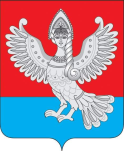 муниципальное образование «Пучежское городское поселениеПучежского муниципального района Ивановской области»Совет Пучежского городского поселенияВторого созываРЕШЕНИЕ               от        27.04.2015                                                      № 18г. ПучежОб отмене Решения № 9 от 25.02.2015г. «Об арендной плате за пользование земельными участками, государственная собственность на которые не разграничена, и земельными участками, находящимися в муниципальной собственности Пучежского городского поселения Пучежского муниципального района Ивановской области».На основании Протеста Прокуратуры Пучежского района на решение от 25.02.2015 г. № 9 Совет Пучежского городского поселения решил:1. Отменить решение № 9 от 25.02.2015г. «Об арендной плате за пользование земельными участками, государственная собственность на которые не разграничена, и земельными участками, находящимися в муниципальной собственности Пучежского городского поселения Пучежского муниципального района Ивановской области».             2. Опубликовать настоящее решение в «Правовом вестнике Пучежского городского поселения».3. Настоящее решение вступает в силу с момента подписания.Глава Пучежского городского поселенияПучежского муниципального района                                              Н.Ф. Ершов   